Quality Assurance Agreement with Software SuppliersAppendix 1: Conducting and rating the process assessment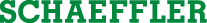 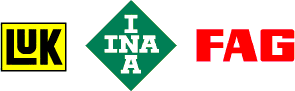 PurposeThis appendix to the Quality Assurance Agreement with Software Suppliers describes the procedure for conducting a process assessment, including the allocation of a process rating, and the resulting supplier classification.RatingThe maturity level of an individual process is determined by rating the process attributes (PAs), which in turn can be ascribed to the rating of basic practices and generic practices. Basic practices and generic practices are rated using one of the values from the following table:The process maturity level for each individual, analysed process is calculated from the process attribute classifications (PAs) with the aid of the following table:  ClassificationSoftware suppliers are classified on the basis of the identified process maturity level. In this instance, a process maturity level (0-3) Pi is assigned to each process with i = 1... number (n) of the assessed processes. Classification Maturity level Rating for compliance with requirementsF86 % - 100 %Requirements completely fulfilled; minor deviationsL51 % - 85 %Requirements predominantly fulfilled; greater deviationsP16 % - 50 %Requirements partly fulfilled; serious deviationsN0 % - 15 %Requirements not fulfilledMaturity level Process attributeRatingLevel 1PA 1.1predominantly (L) or completely fulfilled (F)Level 2PA 1.1completely fulfilled (F)Level 2PA 2.1predominantly (L) or completely fulfilled (F)Level 2PA 2.2predominantly (L) or completely fulfilled (F)Level 3PA 1.1completely fulfilled (F)Level 3PA 2.1completely fulfilled (F)Level 3PA 2.2completely fulfilled (F)Level 3PA 3.1predominantly (L) or completely fulfilled (F)Level 3PA 3.2predominantly (L) or completely fulfilled (F)Level ProcessProcess maturity levelObservation / measuresAMAN.3, ACQ.4, SUP.1, SUP.8 – SUP.10all Pi >= 2capable of meeting quality requirementsAandandcapable of meeting quality requirementsAENG.2 - ENG.10all Pi  >= 1 and all PA 1.1i  = "F"capable of meeting quality requirementsBMAN.3, ACQ.4, SUP.1, SUP.8 – SUP.10all Pi  >= 1 and at least one Pi  < 2capable of meeting quality requirements under certain conditionsIntroduction of an improvement programBandandcapable of meeting quality requirements under certain conditionsIntroduction of an improvement programBENG.2 - ENG.10all Pi >= 1capable of meeting quality requirements under certain conditionsIntroduction of an improvement programCall processesat least
one Pi = 0n o t  capable of meeting quality requirementsIntroduction of an improvement program as containment action